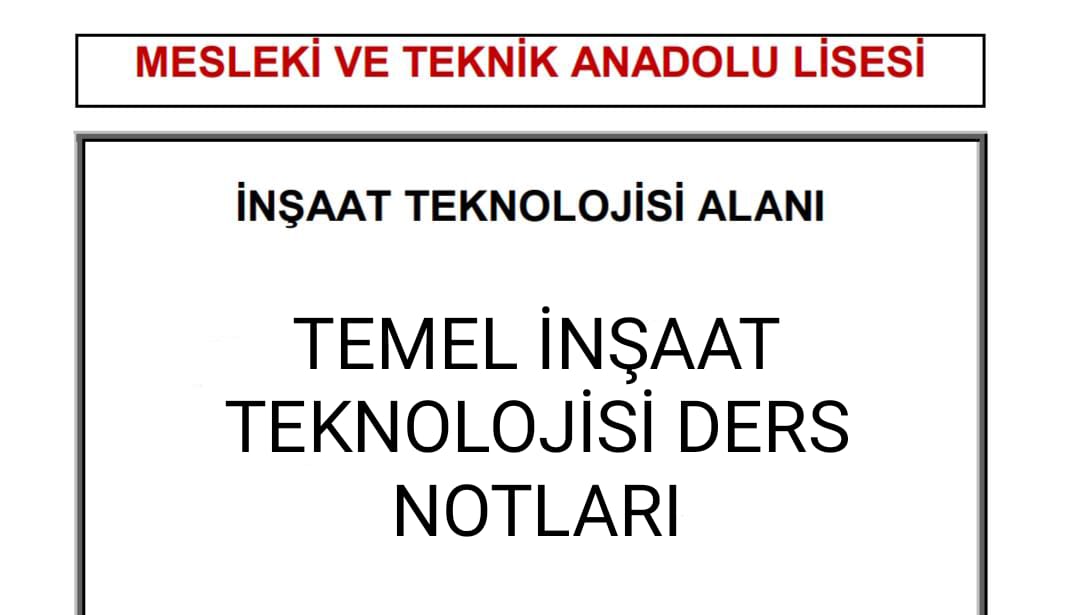 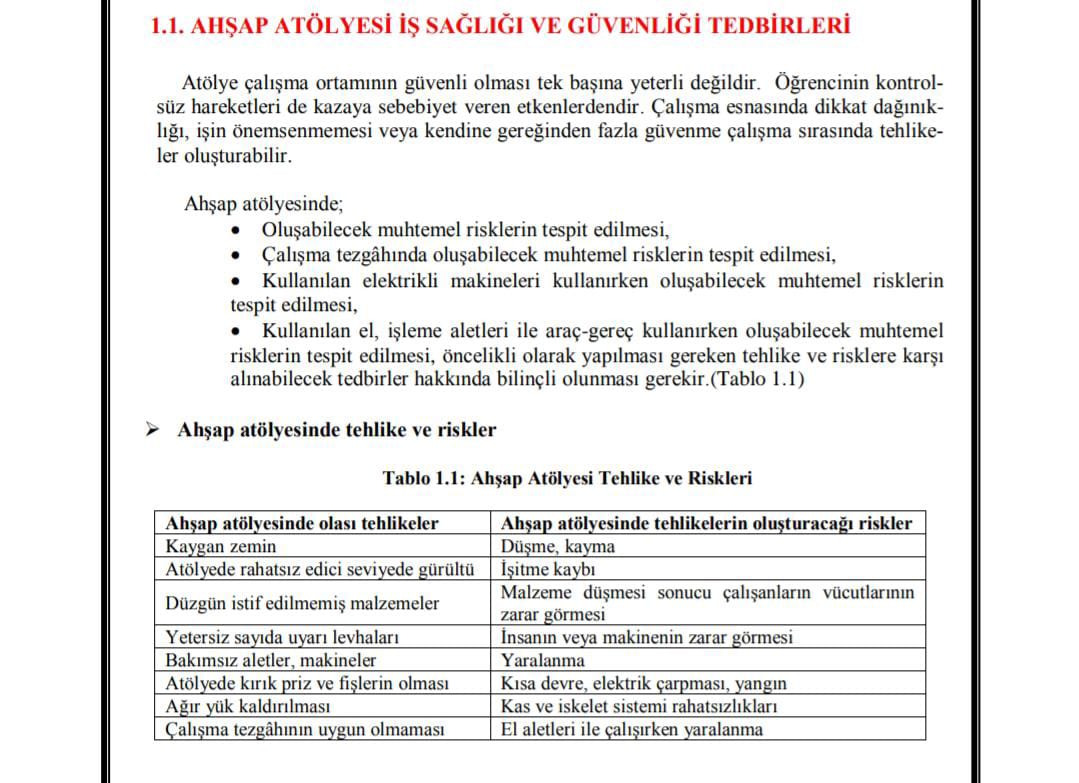 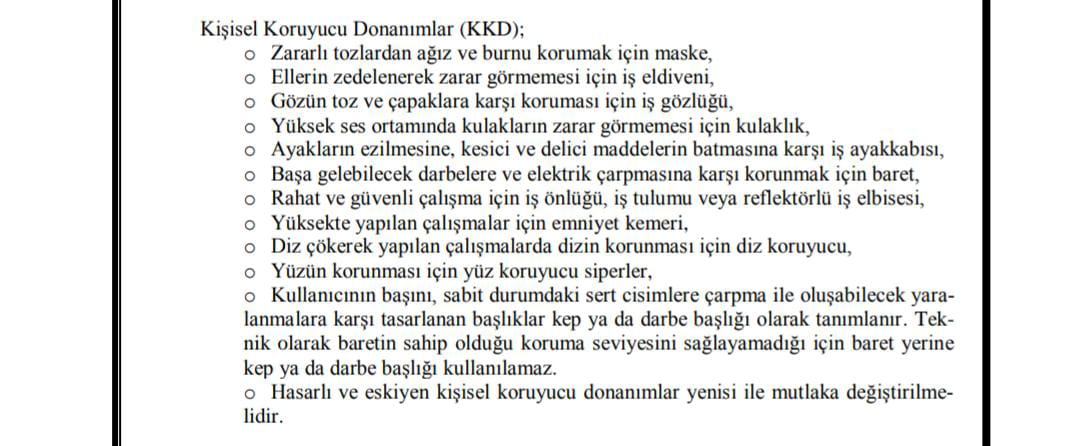 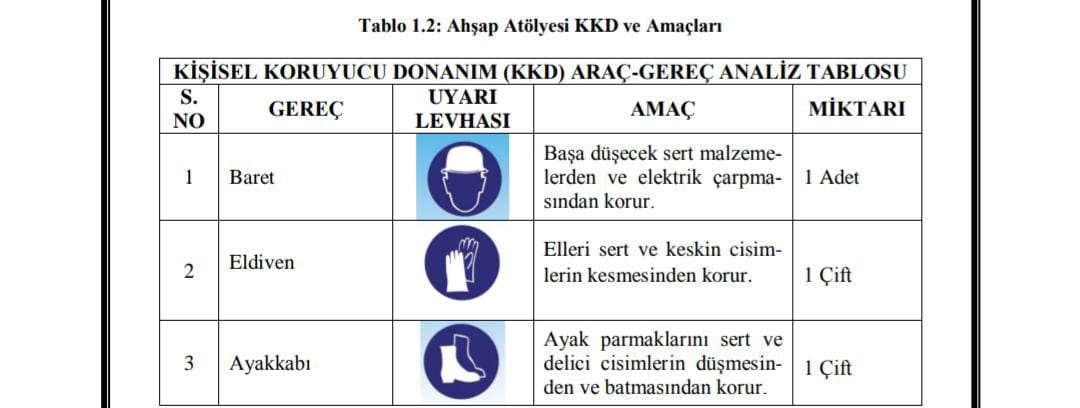 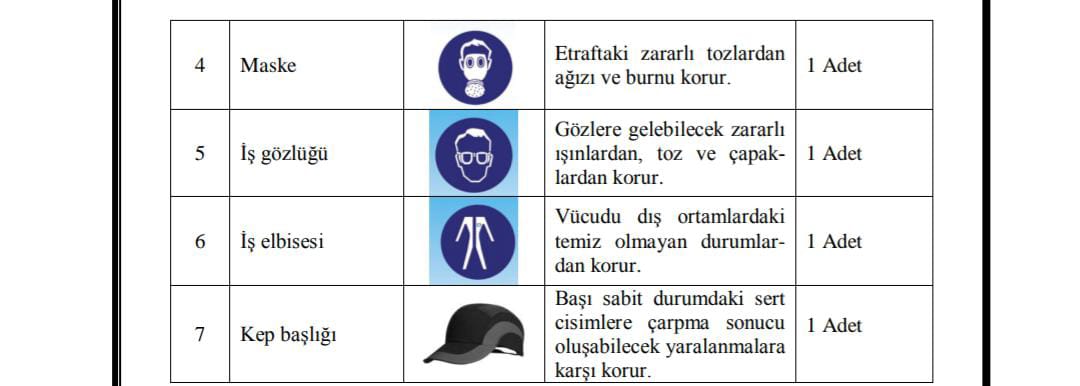 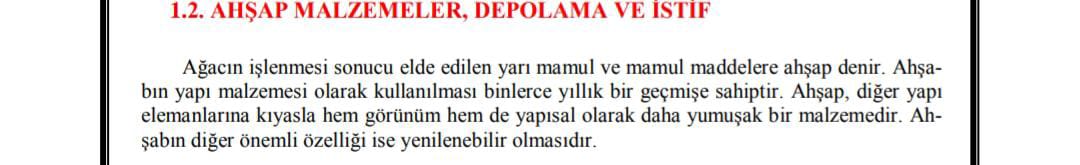 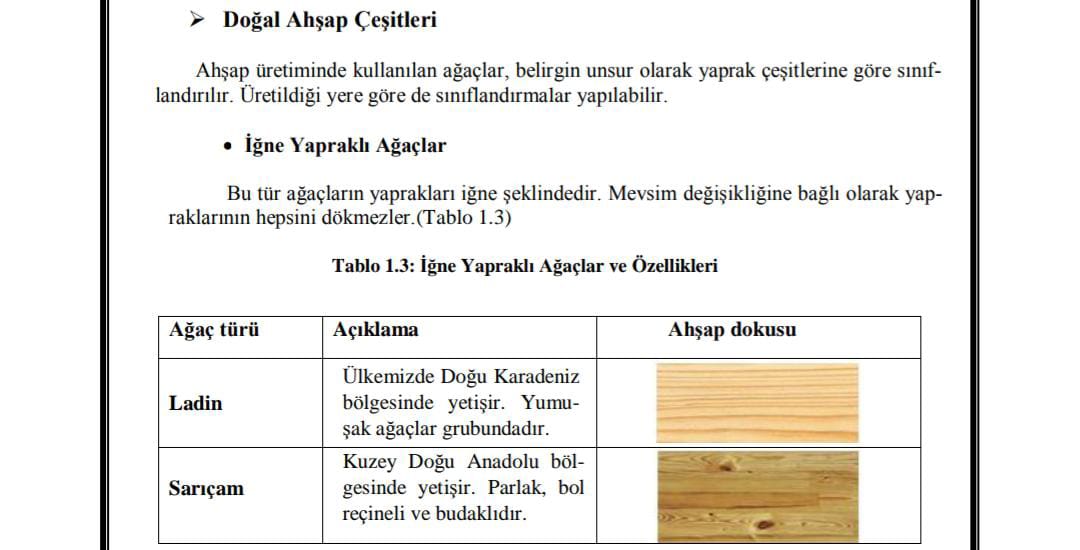 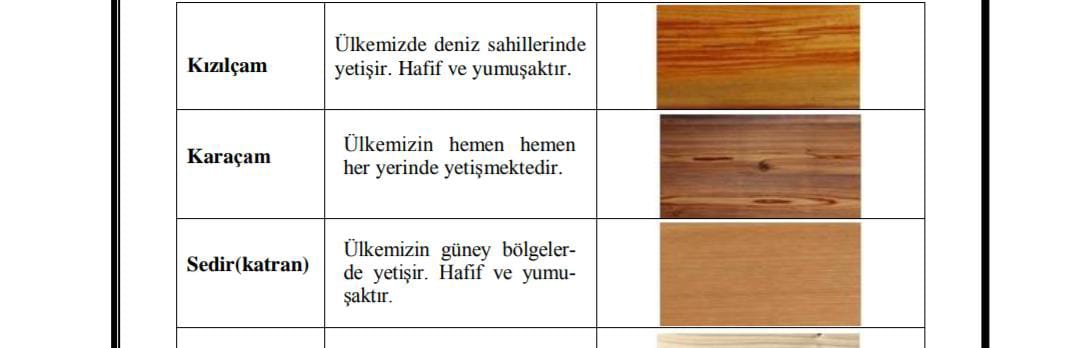 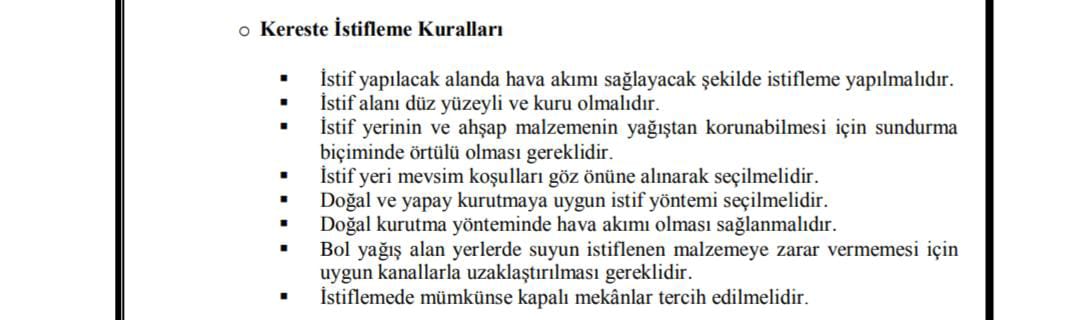 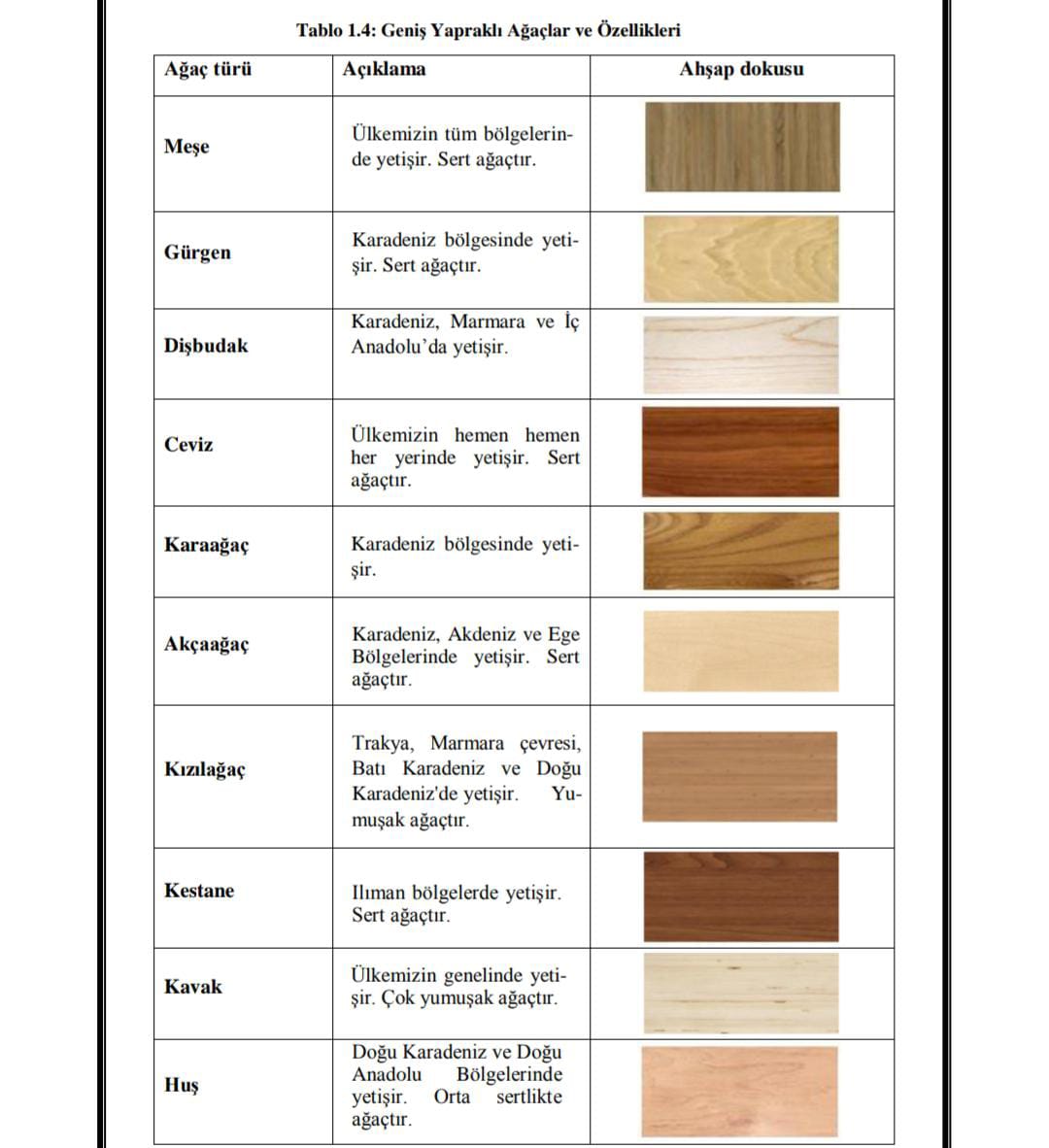 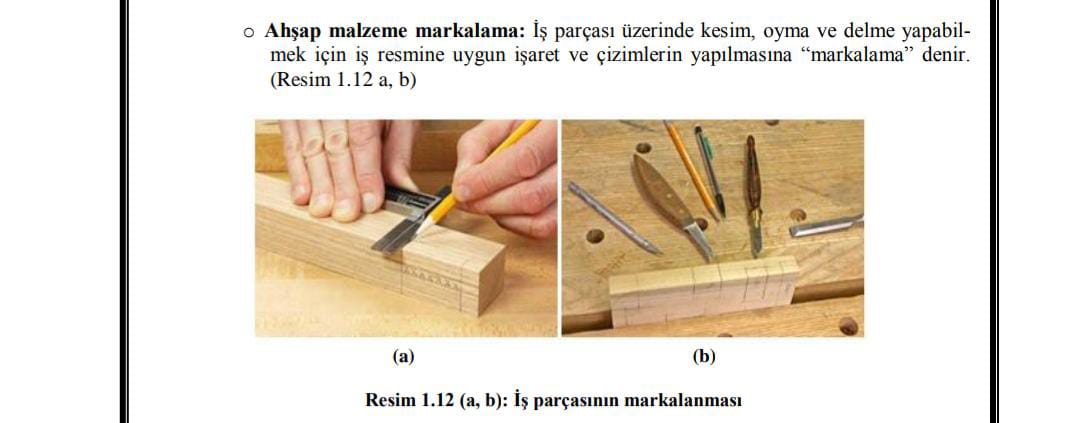 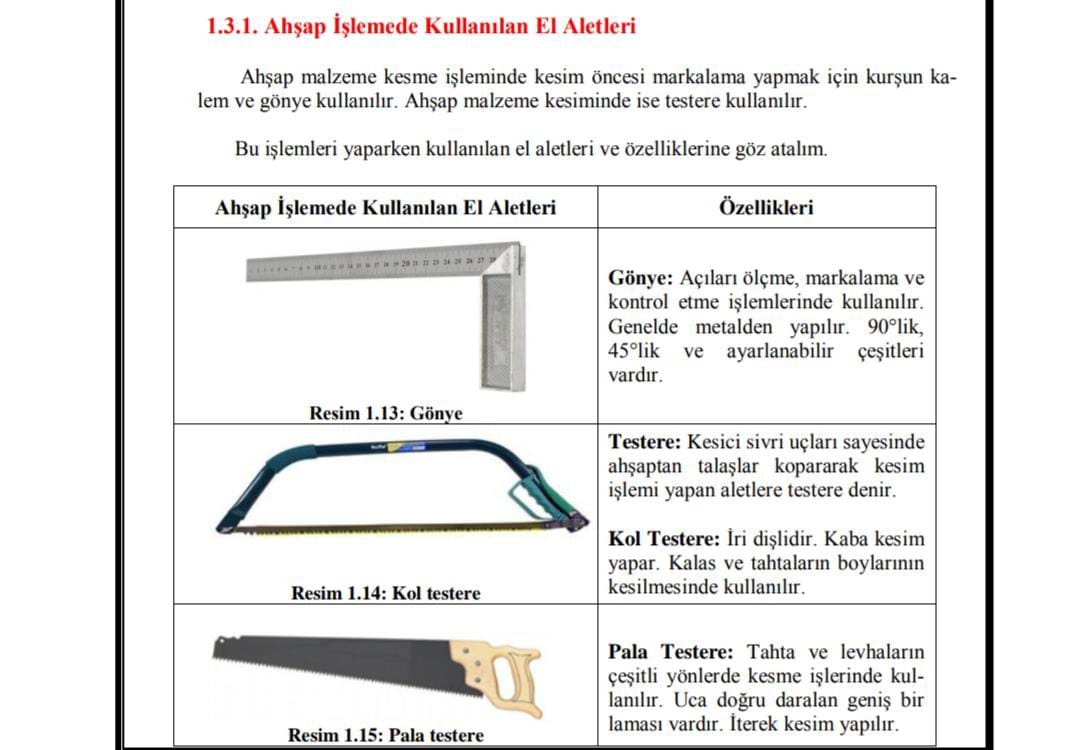 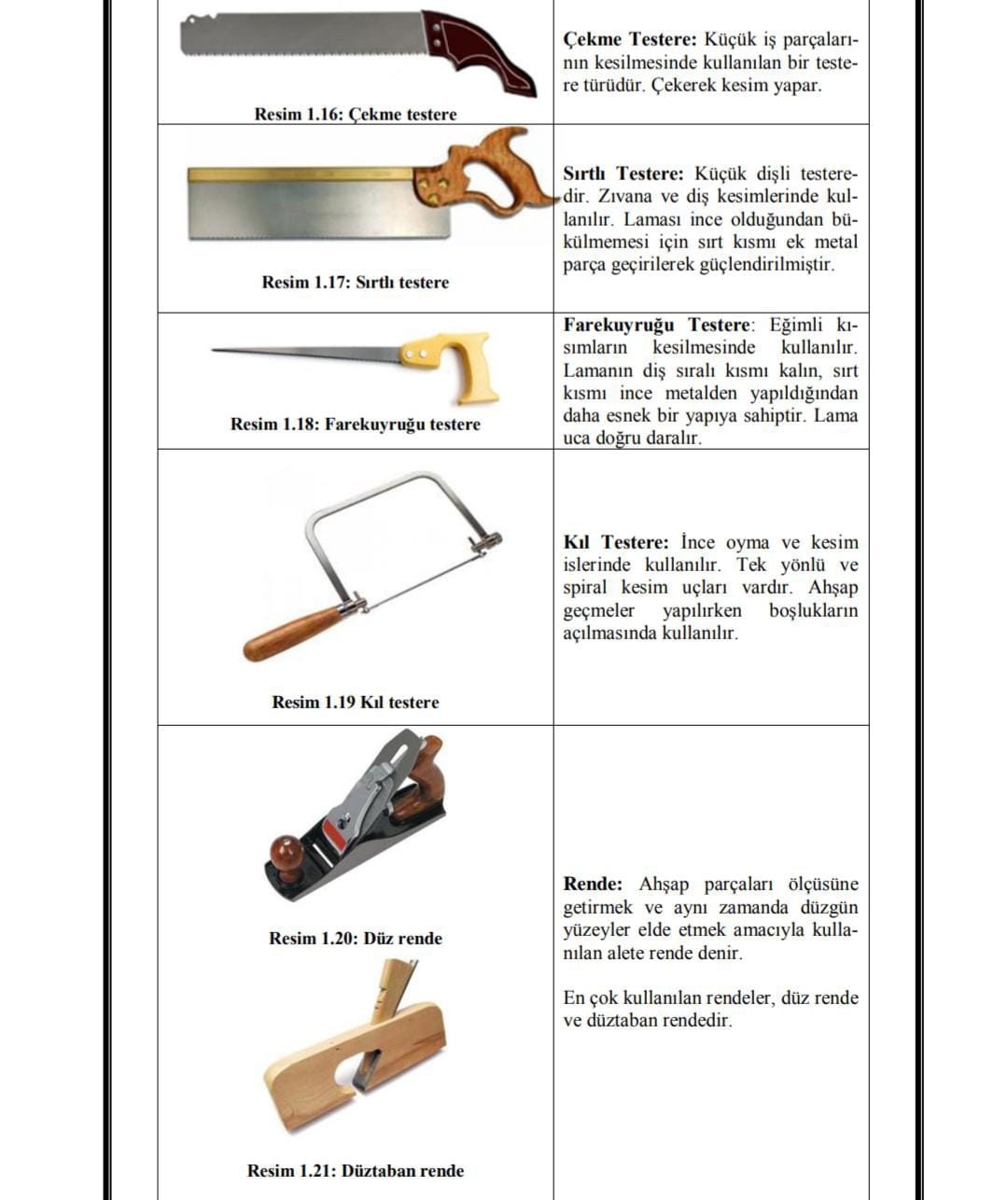 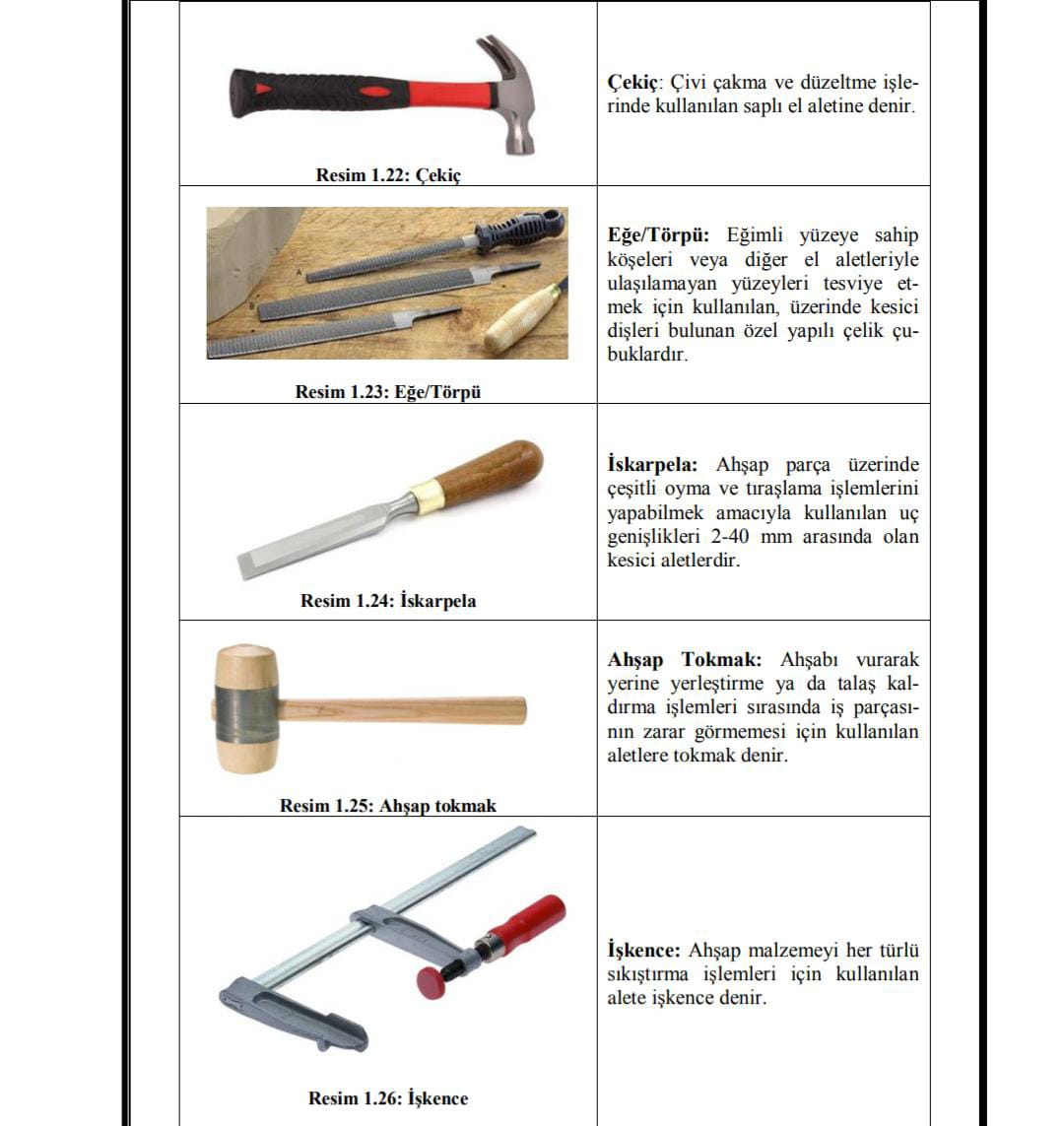 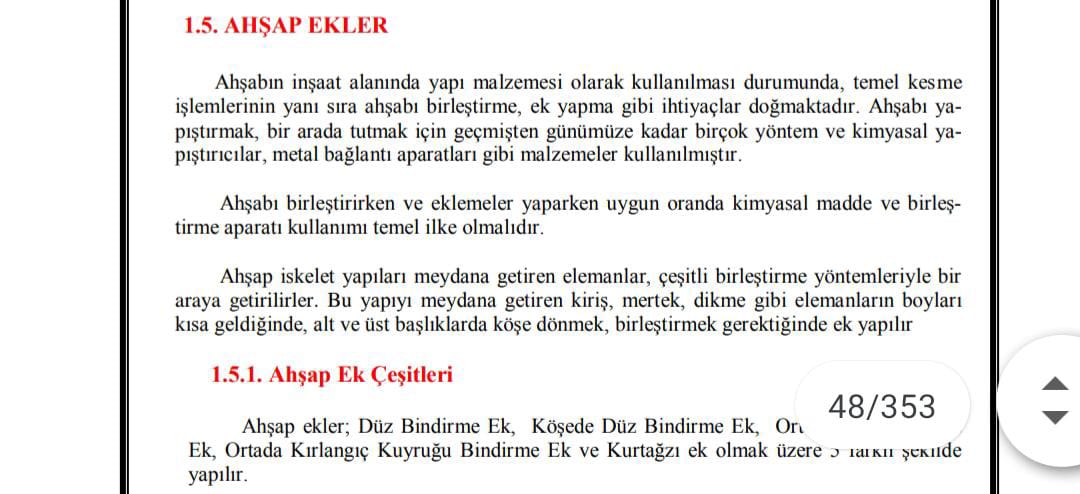 HAZIRLAYAN: İSLAM KOÇ